ПРАВИТЕЛЬСТВО ВОЛОГОДСКОЙ ОБЛАСТИПОСТАНОВЛЕНИЕот 15 мая 2017 г. N 406ОБ УТВЕРЖДЕНИИ ПОРЯДКА ПРЕДОСТАВЛЕНИЯ СУБСИДИЙНА ВОЗМЕЩЕНИЕ ЧАСТИ ЗАТРАТ НА ПРИОБРЕТЕНИЕКОРОВ ЛИЧНЫМИ ПОДСОБНЫМИ ХОЗЯЙСТВАМИВ соответствии со статьей 78 Бюджетного кодекса Российской Федерации, Общими требованиями к нормативным правовым актам, муниципальным правовым актам, регулирующим предоставление субсидий юридическим лицам (за исключением субсидий государственным (муниципальным) учреждениям), индивидуальным предпринимателям, а также физическим лицам - производителям товаров, работ, услуг, утвержденными постановлением Правительства Российской Федерации от 6 сентября 2016 года N 887, Правилами предоставления субсидий юридическим лицам (за исключением субсидий государственным учреждениям), индивидуальным предпринимателям, физическим лицам, утвержденными постановлением Правительства Вологодской области от 4 июля 2016 года N 590, в целях реализации государственной программы области "Развитие агропромышленного комплекса и потребительского рынка Вологодской области на 2013 - 2020 годы", утвержденной постановлением Правительства области от 22 октября 2012 года N 1222, государственной программы "Развитие агропромышленного и рыбохозяйственного комплексов Вологодской области на 2021 - 2025 годы", утвержденной постановлением Правительства области от 26 августа 2019 года N 791, Правительство области постановляет:(в ред. постановлений Правительства Вологодской области от 04.02.2019 N 100, от 20.04.2020 N 417)1. Утвердить порядок предоставления субсидий на возмещение части затрат на приобретение коров личными подсобными хозяйствами согласно приложению к настоящему постановлению.2. Настоящее постановление вступает в силу по истечении десяти дней после дня его официального опубликования.По поручению Губернатора областипервый заместительГубернатора областиА.В.КОЛЬЦОВУтвержденПостановлениемПравительства областиот 15 мая 2017 г. N 406ПОРЯДОКПРЕДОСТАВЛЕНИЯ СУБСИДИЙ НА ВОЗМЕЩЕНИЕ ЧАСТИ ЗАТРАТНА ПРИОБРЕТЕНИЕ КОРОВ ЛИЧНЫМИ ПОДСОБНЫМИ ХОЗЯЙСТВАМИ(ДАЛЕЕ - ПОРЯДОК)I. Общие положения о предоставлении субсидий1.1. Настоящий Порядок определяет категории и критерии отбора физических лиц - производителей товаров, работ, услуг, имеющих право на получение субсидий на возмещение части затрат на приобретение коров личными подсобными хозяйствами (далее - субсидия, субсидии), цели, условия и порядок предоставления субсидий, порядок возврата субсидий в областной бюджет в случае нарушения условий, установленных при их предоставлении.Для целей настоящего Порядка применяются следующие понятия:(абзац введен постановлением Правительства Вологодской области от 04.02.2019 N 100)затраты на приобретение коров и нетелей - затраты на оплату покупки коров и (или) нетелей, произведенные в предыдущем и (или) текущем финансовых годах, за исключением затрат по транспортировке, доставке;(абзац введен постановлением Правительства Вологодской области от 04.02.2019 N 100)нетель - это стельная телка крупного рогатого скота.(абзац введен постановлением Правительства Вологодской области от 04.02.2019 N 100)1.2. Субсидии предоставляются в рамках реализации государственной программы "Развитие агропромышленного комплекса и потребительского рынка Вологодской области на 2013 - 2020 годы", утвержденной постановлением Правительства области от 22 октября 2012 года N 1222, и государственной программы "Развитие агропромышленного и рыбохозяйственного комплексов Вологодской области на 2021 - 2025 годы", утвержденной постановлением Правительства области от 26 августа 2019 года N 791, и направлены на возмещение части затрат на приобретение коров и (или) нетелей личными подсобными хозяйствами.(п. 1.2 в ред. постановления Правительства Вологодской области от 20.04.2020 N 417)1.3. Субсидии предоставляются Департаментом сельского хозяйства и продовольственных ресурсов области (далее - Департамент) в пределах бюджетных ассигнований, предусмотренных в областном бюджете на соответствующий финансовый год и плановый период, и лимитов бюджетных обязательств, утвержденных в установленном порядке на предоставление субсидий.1.4. Получателями субсидий являются граждане, ведущие личное подсобное хозяйство, в соответствии с Федеральным законом от 7 июля 2003 года N 112-ФЗ "О личном подсобном хозяйстве" (далее - Гражданин, заявитель), соответствующие следующим критериям:проживающие на территории Вологодской области;имеющие на первое число месяца подачи заявления о предоставлении субсидии в личном подсобном хозяйстве Гражданина прирост поголовья коров и (или) нетелей по сравнению с наибольшим показателем поголовья коров и (или) нетелей на 1 июля одного из двух лет, предшествующих году приобретения коров и (или) нетелей (при приобретении коров и (или) нетелей в первом полугодии), или по сравнению с наибольшим показателем поголовья коров и (или) нетелей на 1 июля года приобретения коров и (или) нетелей или предыдущего года (при приобретении коров и (или) нетелей во втором полугодии).(в ред. постановления Правительства Вологодской области от 09.09.2019 N 812)II. Условия и порядок предоставления субсидий2.1. Информационное сообщение о приеме документов для предоставления субсидий размещается не менее чем за 20 рабочих дней до начала приема документов на официальном сайте Департамента в информационно-телекоммуникационной сети "Интернет" (www.agro.gov35.ru), при этом срок приема документов должен составлять не менее 10 рабочих дней.(п. 2.1 в ред. постановления Правительства Вологодской области от 04.02.2019 N 100)2.2. Для получения субсидий заявители (их уполномоченные представители) представляют в Департамент, расположенный по адресу: г. Вологда, ул. Предтеченская, д. 19, следующие документы:заявление о предоставлении субсидии (далее - заявление) по форме, установленной Департаментом финансов области;согласие Гражданина на осуществление Департаментом и органами государственного финансового контроля проверок соблюдения Гражданином условий, целей и порядка предоставления субсидии по форме согласно приложению к настоящему Порядку;справку, подтверждающую отсутствие у Гражданина на первое число месяца подачи заявления просроченной задолженности по возврату в областной бюджет субсидий, бюджетных инвестиций, предоставленных в том числе в соответствии с иными правовыми актами Правительства Вологодской области (договорами (соглашениями) о предоставлении субсидий, бюджетных инвестиций), и иной просроченной задолженности перед областным бюджетом, в соответствии с формой, установленной Департаментом финансов Вологодской области;справку территориального органа Федеральной налоговой службы, подписанную ее руководителем (иным уполномоченным лицом), по состоянию на первое число месяца подачи заявления, подтверждающую отсутствие у Гражданина неисполненной обязанности по уплате налогов, сборов, страховых взносов, пеней, штрафов, процентов, подлежащих уплате в соответствии с законодательством Российской Федерации о налогах и сборах;документ (копию документа), подтверждающий полномочия представителя Гражданина (представляется в случае представления документов представителем Гражданина);копию документа, удостоверяющего личность Гражданина, согласие Гражданина на обработку персональных данных;(в ред. постановления Правительства Вологодской области от 20.04.2020 N 417)копию документа (копии страниц документа), подтверждающего регистрацию (учет) по месту жительства (месту пребывания) заявителя;копии договоров, подтверждающих приобретение коровы и (или) нетели;копии документов, подтверждающих оплату приобретенной коровы и (или) нетели (кассовых чеков, квитанций к приходному ордеру на оплату коровы и (или) нетели, платежных поручений и (или) иных платежных документов; в случае, если сделка совершается между физическими лицами, - акт приема-передачи денежных средств);копии документов, подтверждающих получение коровы и (или) нетели (товарно-транспортной накладной, акта приема-передачи, иного первичного учетного документа);копии документов, подтверждающих права на земельный участок, расположенный на территории Вологодской области, предоставленный и (или) приобретенный для ведения личного подсобного хозяйства, или документов, подтверждающих регистрацию прав на указанный земельный участок в Едином государственном реестре недвижимости;при приобретении коровы и (или) нетели в первом полугодии - выписку из похозяйственной книги, содержащую сведения о количестве сельскохозяйственных животных на 1 июля каждого из двух лет, предшествующих году приобретения коровы и (или) нетели, а также на первое число месяца подачи заявления;при приобретении коровы и (или) нетели во втором полугодии - выписку из похозяйственной книги, содержащую сведения о количестве сельскохозяйственных животных на 1 июля года приобретения коровы и (или) нетели и на 1 июля предыдущего года, а также на первое число месяца подачи заявления;копии ветеринарных сопроводительных документов на приобретение коровы, возраст которой не превышает 4-х лет, и (или) нетели, оформленных в соответствии с требованиями приказа Министерства сельского хозяйства Российской Федерации от 27 декабря 2016 года N 589.Не подлежат приему документы, имеющие подчистки либо приписки, зачеркнутые слова по тексту, документы, исполненные карандашом, а также документы с повреждениями (бумаги), которые не позволяют читать текст и определять его полное или частичное смысловое содержание (отсутствие части слов, цифр или предложений).Документы, указанные в настоящем пункте, представляются Гражданином в Департамент лично (Гражданином, представителем Гражданина), или курьером, или посредством почтовой связи.Копии представленных документов должны быть заверены Гражданином и представлены с предъявлением подлинников для обозрения или заверены в нотариальном порядке.При представлении копий документов с подлинниками специалист Департамента делает на копиях отметку об их соответствии подлиннику и возвращает подлинники Гражданину (представителю Гражданина) при личном представлении в день их представления, при направлении курьером или посредством почтовой связи - в течение 2 рабочих дней со дня их поступления способом, позволяющим подтвердить факт и дату возврата.(п. 2.2 в ред. постановления Правительства Вологодской области от 04.02.2019 N 100)2.3. Утратил силу. - Постановление Правительства Вологодской области от 04.02.2019 N 100.2.4. Гражданин вправе до принятия решения о предоставлении субсидии или об отказе в предоставлении субсидии отозвать заявление, направив в Департамент уведомление об отзыве заявления и документ (копию документа), подтверждающий полномочия представителя Гражданина (в случае предоставления уведомления об отзыве заявления представителем Гражданина), на основании которого Департамент прекращает рассмотрение заявления и представленных с ним документов. Уведомление об отзыве заявления регистрируется в Департаменте в день его поступления в журнале регистрации.Представленные Гражданином в Департамент в соответствии с пунктом 2.2 настоящего Порядка заявление и документы, которые отзываются Гражданином, Департаментом возвращаются Гражданину почтовой связью или вручаются лично Гражданину (его представителю) в течение 5 рабочих дней со дня регистрации уведомления об отзыве заявления.(п. 2.4 в ред. постановления Правительства Вологодской области от 04.02.2019 N 100)2.5. Документы, представленные в соответствии с пунктом 2.2 настоящего Порядка, регистрируются в Департаменте в день их поступления в журнале регистрации, который нумеруется, прошнуровывается, скрепляется печатью Департамента, в порядке очередности предоставления документов.(п. 2.5 в ред. постановления Правительства Вологодской области от 04.02.2019 N 100)2.6. Департамент в течение 15 рабочих дней со дня окончания срока приема документов рассматривает представленные документы, осуществляет проверку соблюдения условий, целей и порядка предоставления субсидий на предмет соответствия требованиям настоящего Порядка и на соответствие Гражданина и произведенных затрат требованиям, установленным пунктами 1.4, 2.14 настоящего Порядка (с учетом соблюдения требований к дате, на которую должно быть установлено соответствие), и условиям, предусмотренным настоящим разделом, в соответствии с установленной Департаментом процедурой и оформляет справку о результатах проверки.Сведения об отсутствии у Гражданина задолженности по возврату в бюджет Вологодской области субсидий, бюджетных инвестиций, предоставленных в соответствии с правовыми актами области, иной просроченной задолженности перед областным бюджетом по состоянию на первое число месяца подачи заявления Департамент запрашивает в ГКУ ВО "Областное казначейство" в течение 2 рабочих дней со дня окончания срока приема документов в соответствии с пунктом 2.2 настоящего Порядка. ГКУ ВО "Областное казначейство" в срок не более 5 рабочих дней со дня получения запроса Департамента предоставляет в Департамент запрашиваемые сведения.(в ред. постановления Правительства Вологодской области от 04.02.2019 N 100)По результатам проверки принимается решение о предоставлении субсидии или об отказе в предоставлении субсидии с указанием причин отказа.2.7. Решение о предоставлении или об отказе в предоставлении субсидии принимается правовым актом Департамента в течение 5 рабочих дней со дня окончания срока проверки документов, установленного в пункте 2.6 настоящего Порядка.2.8. Департамент в течение 2 рабочих дней со дня принятия соответствующего решения уведомляет заявителя:о предоставлении субсидии с предложением о заключении договора на предоставление субсидии (далее - Договор);об отказе в предоставлении субсидии с указанием причин отказа.Уведомление направляется посредством почтовой связи или вручается лично заявителю (его представителю).В уведомлении об отказе в предоставлении субсидии должны быть указаны основания отказа. В случае отказа в предоставлении субсидии в связи с отсутствием на дату рассмотрения документов неиспользованных лимитов бюджетных обязательств на предоставление субсидий представленные документы возвращаются Гражданину с уведомлением об отказе в предоставлении субсидии.(абзац введен постановлением Правительства Вологодской области от 04.02.2019 N 100)2.9. Основаниями для отказа в предоставлении субсидий являются:несоответствие представленных заявителем документов требованиям, установленным в пункте 2.2 настоящего Порядка, или непредставление (представление не в полном объеме) указанных документов;несоответствие произведенных затрат, подтвержденных представленными документами, условиям пункта 2.10 настоящего Порядка;несоответствие заявителя условиям пунктов 1.4, 2.14 настоящего Порядка;недостоверность представленной заявителем информации;отсутствие нераспределенных лимитов бюджетных обязательств, предусмотренных на предоставление субсидии.2.10. Субсидия предоставляется Гражданину на возмещение части фактически произведенных Гражданином затрат на приобретение коровы, возраст которой не превышает 4-х лет на момент ее приобретения, и (или) нетели, в размере 50 тыс. рублей на покупку одной коровы и (или) нетели, но не более 99% от фактически произведенных затрат на приобретение коровы и (или) нетели.Субсидии Гражданину предоставляются в текущем финансовом году на возмещение затрат на приобретение коровы и (или) нетели, фактически произведенных в предшествующем и (или) в текущем финансовом году.К возмещению не принимаются затраты, на возмещение которых были представлены субсидии по другим направлениям государственной поддержки в соответствии с иными нормативными правовыми актами области.(п. 2.10 в ред. постановления Правительства Вологодской области от 04.02.2019 N 100)2.11. Решение о предоставлении субсидии принимается в пределах лимитов бюджетных обязательств на предоставление субсидии, доведенных до Департамента на дату рассмотрения заявления, в порядке очередности предоставления документов.2.12. Граждане, в отношении которых принято решение о предоставлении субсидии, в течение 2 рабочих дней после получения уведомления о предоставлении субсидии обращаются в Департамент для заключения Договора о предоставлении субсидии (далее в настоящем Порядке - Договор).Экземпляры Договора (дополнительного соглашения к Договору, в том числе дополнительного соглашения о расторжении Договора) готовятся Департаментом в соответствии с типовой формой, установленной Департаментом финансов области.Договор (дополнительное соглашение к Договору, в том числе дополнительное соглашение о расторжении Договора) заключается в срок, не превышающий 1 рабочего дня со дня его подписания заявителем (представителем заявителя).Один экземпляр Договора (дополнительного соглашения к Договору, в том числе дополнительного соглашения о расторжении Договора), заключенного между Гражданином и Департаментом, направляется Гражданину почтовой связью или вручается лично Гражданину (его представителю) в течение 2 рабочих дней со дня подписания Договора Департаментом.Гражданин вправе расторгнуть Договор, направив в Департамент уведомление о расторжении Договора, копии документов, подтверждающих возврат субсидии в областной бюджет, и документ (копию документа), подтверждающий полномочия представителя Гражданина (в случае представления документов представителем Гражданина). Уведомление о расторжении Договора регистрируется в Департаменте в день поступления в журнале регистрации, который нумеруется, прошнуровывается и скрепляется печатью Департамента.Департамент в течение 5 рабочих дней со дня регистрации уведомления о расторжении Договора, но не ранее даты поступления средств по возврату субсидии в областной бюджет уведомляет Гражданина о поступлении средств субсидии в областной бюджет с предложением о заключении дополнительного соглашения о расторжении Договора лично или посредством почтовой связи.В случае непоступления средств субсидии в областной бюджет Департамент в течение 5 рабочих дней со дня регистрации уведомления о расторжении Договора уведомляет Гражданина об отказе в заключении дополнительного соглашения о расторжении Договора лично или посредством почтовой связи.(п. 2.12 в ред. постановления Правительства Вологодской области от 20.04.2020 N 417)2.13. Договор заключается при условиях:принятия Гражданином обязательств по выполнению результатов предоставления субсидии (далее - результат) и показателей, необходимых для достижения результатов (далее - показатели), предусмотренных Договором;принятия получателем обязательств по представлению документов в соответствии с разделом 3 настоящего Порядка.(п. 2.13 в ред. постановления Правительства Вологодской области от 20.04.2020 N 417)2.14. Требования, которым должен соответствовать Гражданин на первое число месяца подачи заявления:(в ред. постановления Правительства Вологодской области от 04.02.2019 N 100)у Гражданина должна отсутствовать неисполненная обязанность по уплате налогов, сборов, страховых взносов, пеней, штрафов, процентов, подлежащих уплате в соответствии с законодательством Российской Федерации о налогах и сборах;(в ред. постановления Правительства Вологодской области от 04.02.2019 N 100)у Гражданина должна отсутствовать просроченная задолженность по возврату в областной бюджет субсидий, бюджетных инвестиций, предоставленных в том числе в соответствии с иными правовыми актами, и иная просроченная задолженность перед областным бюджетом;Гражданин не должен находиться в процессе банкротства;Гражданин не должен получать средства из областного бюджета в соответствии с иными нормативными правовыми актами на цели, указанные в пункте 1.2 настоящего Порядка.2.15. Субсидии перечисляются на основании решения Департамента о предоставлении субсидий и заключенного Договора с лицевого счета Департамента, открытого в Департаменте финансов Вологодской области, на расчетные счета Гражданина, открытые в учреждениях Центрального банка Российской Федерации или в кредитных организациях, в течение 10 рабочих дней со дня принятия решения о предоставлении субсидий в соответствии с предельными объемами финансирования.Перечисление субсидий осуществляется с лицевого счета Департамента, открытого в Департаменте финансов Вологодской области, на основании документов, определенных соглашением N 1/25 от 29 апреля 2016 года "О передаче Департаментом сельского хозяйства и продовольственных ресурсов Вологодской области функций по ведению бюджетного (бухгалтерского) учета и отчетности государственному казенному учреждению Вологодской области "Областное казначейство". Документы предоставляются Департаментом в государственное казенное учреждение Вологодской области "Областное казначейство" с приложением копий правового акта Департамента и договора.2.16. Гражданин обязан:не отчуждать, не передавать в пользование третьих лиц или в залог приобретенную корову и (или) нетель в году предоставления субсидии и в течение трех лет, следующих за годом предоставления субсидии;обеспечить корову и (или) нетель кормами, обеспечить соблюдение ветеринарных правил содержания животных;не снижать количество коров и (или) нетелей на 31 декабря года предоставления субсидии и трех лет, следующих за годом предоставления субсидии.(п. 2.16 в ред. постановления Правительства Вологодской области от 04.02.2019 N 100)2.17. Эффективность предоставления субсидии оценивается Департаментом на основании достижения (в году предоставления субсидий по состоянию на 31 декабря, а также в течение трех лет, следующих за годом предоставления субсидий, по состоянию на 31 декабря) результата и показателей, установленных Договором.Результатом является ведение личного подсобного хозяйства в году предоставления субсидии и в течение трех лет, следующих за годом предоставления субсидии.Показателем является поголовье коров и (или) нетелей, голов, показатель устанавливается на год предоставления субсидии и три года, следующие за годом предоставления субсидии.Значение показателя, устанавливаемое Договором, соответствует поголовью коров и (или) нетелей на первое число месяца подачи заявления, указанному в выписке из похозяйственной книги.(п. 2.17 в ред. постановления Правительства Вологодской области от 20.04.2020 N 417)2.18. Под условиями предоставления субсидий понимаются положения, предусмотренные пунктом 1.4 настоящего Порядка, настоящим разделом.III. Требования к отчетности3.1. Для подтверждения выполнения результатов, показателей Гражданин представляет в Департамент ежегодно в срок не позднее 31 марта года, следующего за отчетным годом, на который Договором установлены результаты, показатели:(в ред. постановления Правительства Вологодской области от 20.04.2020 N 417)выписку из похозяйственной книги по состоянию на 31 декабря отчетного года;отчет о достижении значений показателей результата, показателя по форме, утвержденной Департаментом финансов Вологодской области.(в ред. постановления Правительства Вологодской области от 20.04.2020 N 417)3.2. Документы, указанные в пункте 3.1 настоящего Порядка, направляются в Департамент с сопроводительным письмом и регистрируются в Департаменте в день поступления в журнале регистрации документов, который нумеруется, прошнуровывается, скрепляется печатью Департамента.На основании документов, представленных в соответствии с пунктом 3.1 настоящего Порядка, Департамент в течение 15 рабочих дней со дня их получения от Гражданина проводит оценку на предмет достижения результатов, показателей и оформляет справку о результатах оценки.(в ред. постановления Правительства Вологодской области от 20.04.2020 N 417)3.3. В случае непредставления документов, указанных в пункте 3.1 настоящего Порядка, Департамент в течение 15 рабочих дней с даты окончания срока представления запрашивает их у Гражданина. В случае непредставления Гражданином в течение 15 календарных дней после получения запроса Департамента документов, предусмотренных пунктом 3.1 настоящего Порядка, Гражданин обязан возвратить субсидию в областной бюджет в полном объеме в порядке, предусмотренном пунктом 4.3 настоящего Порядка.3.4. В случаях представления Гражданином неполной или противоречивой информации в документах, указанных в пункте 3.1 настоящего Порядка, Департамент запрашивает дополнительные сведения о соблюдении цели, условий, порядка предоставления субсидий у Гражданина для проверки представленной информации.IV. Требования об осуществлении контроля за соблюдениемусловий, целей и порядка предоставления субсидийи ответственности за их нарушение4.1. Департамент, органы государственного финансового контроля в пределах своих полномочий осуществляют обязательные проверки соблюдения условий, целей и порядка предоставления субсидий.Департамент осуществляет контроль путем проведения плановых и (или) внеплановых проверок соблюдения условий, целей и порядка предоставления субсидий в течение срока действия Договора и четырех лет после окончания срока действия Договора.Департамент проводит проверки соблюдения условий, целей и порядка предоставления субсидии по месту нахождения Департамента на основании документов, поступивших в Департамент от Гражданина.Департамент проводит проверки соблюдения условий, целей и порядка предоставления субсидии по месту нахождения Гражданина или по месту нахождения Департамента на основании:поступившей в Департамент от правоохранительных органов, органов, уполномоченных на осуществление государственного контроля (надзора), муниципального контроля, информации о выявленных фактах несоблюдения условий, целей и порядка предоставления субсидий Гражданами;выявленных Департаментом фактов несоблюдения условий, целей и порядка предоставления субсидий Гражданами.(п. 4.1 в ред. постановления Правительства Вологодской области от 20.04.2020 N 417)4.2. В случае нарушения получателем субсидии условий, установленных при предоставлении субсидий, выявленного по фактам проверок (за исключением условий по выполнению результатов, показателей и по предоставлению отчетности), проводимых Департаментом и органами государственного финансового контроля, Департамент в течение 30 календарных дней со дня установления факта нарушения направляет Гражданину заказным письмом с уведомлением требование о возврате в полном объеме полученной субсидии в областной бюджет в течение 30 календарных дней со дня направления соответствующего требования. В случае непоступления средств в течение 30 календарных дней со дня направления требования Департамент в срок не более 3 месяцев принимает меры к их взысканию в судебном порядке.(в ред. постановления Правительства Вологодской области от 20.04.2020 N 417)4.3. В случае непредставления Гражданином документов в соответствии с пунктом 3.3 настоящего Порядка Департамент в течение 30 календарных дней со дня истечения срока представления документов в соответствии с пунктом 3.3 настоящего Порядка направляет Гражданину заказным письмом с уведомлением требование о возврате в полном объеме полученной субсидии в областной бюджет в течение 30 календарных дней со дня направления соответствующего требования. В случае непоступления средств в течение 30 календарных дней со дня направления требования Департамент в срок не более 3 месяцев принимает меры к их взысканию в судебном порядке.4.4. В случае нарушения Гражданином условий по выполнению показателей, предусмотренных Договором, объем средств, подлежащий возврату (Vвозврата i), рассчитывается по формуле:Vвозврата i = (Vсубсидии i x k x m / n), где:Vсубсидии i - размер субсидии, предоставленной Гражданину в отчетном финансовом году;m - количество показателей, по которым индекс, отражающий уровень недостижения i-го показателя, имеет положительное значение;n - общее количество показателей;k - коэффициент возврата субсидии.Коэффициент возврата субсидии рассчитывается по формуле:k = SUM Di / m, где:Di - индекс, отражающий уровень недостижения i-го показателя.При расчете коэффициента возврата субсидии используются только положительные значения индекса, отражающего уровень недостижения i-го показателя.Индекс, отражающий уровень недостижения показателя, определяется по формуле:Di = 1 - Ti / Si, где:Ti - фактически достигнутое значение i-го показателя на отчетную дату;Si - плановое значение i-го показателя, установленное Договором.В случае нарушения Гражданином условий по выполнению результата, предусмотренного Договором, субсидия подлежит возврату в полном объеме.(п. 4.4 в ред. постановления Правительства Вологодской области от 20.04.2020 N 417)4.5. Решение о возврате субсидии в связи с невыполнением показателей, результатов принимается Департаментом в течение 30 календарных дней со дня установления факта нарушения.(в ред. постановления Правительства Вологодской области от 20.04.2020 N 417)Департамент в течение 5 рабочих дней со дня принятия решения о возврате субсидии направляет Гражданину заказным письмом с уведомлением требование о возврате полученной субсидии (части субсидии) в областной бюджет в течение 30 календарных дней со дня получения уведомления.В случае непоступления средств в течение указанного срока Департамент в срок не более 3 месяцев со дня истечения срока возврата субсидии принимает меры к взысканию субсидии в объеме, предусмотренном 4.4 настоящего Порядка, в судебном порядке.4.6. За нарушение условий предоставления субсидии Департамент несет предусмотренную действующим законодательством ответственность.За нарушение условий предоставления субсидий, недостижение результатов, показателей Гражданин несет иную предусмотренную действующим законодательством ответственность.(п. 4.6 в ред. постановления Правительства Вологодской области от 20.04.2020 N 417)Приложениек ПорядкуФорма                                 СОГЛАСИЕ                 Гражданина на осуществление Департаментом                  сельского хозяйства и продовольственных                  ресурсов Вологодской области и органами                   государственного финансового контроля                 проверок соблюдения Гражданином условий,                  целей и порядка предоставления субсидий    В  соответствии  с Порядком предоставления субсидий на возмещение частизатрат  на  приобретение коров личными подсобными хозяйствами, утвержденнымпостановлением Правительства области от _________________ года N _________,___________________________________________________________________________                            (Ф.И.О. гражданина)    дает  согласие  на  осуществление  Департаментом  сельского хозяйства ипродовольственных  ресурсов Вологодской области и органами государственногофинансового   контроля   проверок   соблюдения  условий,  целей  и  порядкапредоставления субсидий._____________ _________________________  (подпись)     (расшифровка подписи)"__"________ 20__ г.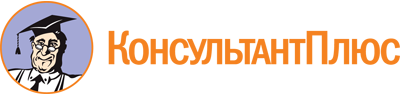 Постановление Правительства Вологодской области от 15.05.2017 N 406
(ред. от 20.04.2020)
"Об утверждении порядка предоставления субсидий на возмещение части затрат на приобретение коров личными подсобными хозяйствами"Документ предоставлен КонсультантПлюс

www.consultant.ru

Дата сохранения: 28.05.2020
 Список изменяющих документов(в ред. постановлений Правительства Вологодской областиот 04.02.2019 N 100, от 09.09.2019 N 812, от 20.04.2020 N 417)Список изменяющих документов(в ред. постановлений Правительства Вологодской областиот 04.02.2019 N 100, от 09.09.2019 N 812, от 20.04.2020 N 417)КонсультантПлюс: примечание.Текст дан в соответствии с официальным источником публикации.